River Grove Public Library District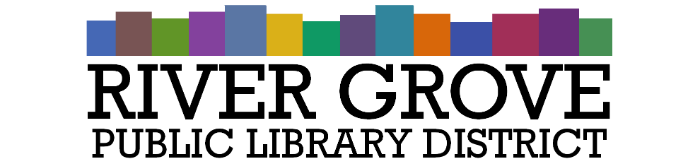 8638 W Grand AveRiver Grove, IL 60171708.453.4484Board Meeting Agenda Regular MeetingDate:		10/11/2023Time:		6:30pmPlace: 		Library – Youth RoomCALL TO ORDERGUESTS
a. Joe Huberty of Engberg Anderson ArchitectsAPPROVAL OF MINUTESRegular Meeting Minutes – 9/13/2023CORRESPONDENCECook County Clerk – Preliminary 2022 Agency Tax RatesTREASURER’S REPORTApproval of September 2023 Treasurer’s Report (ACTION ITEM)BILLS FOR APPROVALApproval of Bills presented in October 2023 (ACTION ITEM)PRESIDENT’S REPORTDIRECTOR’S REPORTState of the libraryLibrary statisticsCOMMITTEE REPORTSBUILDINGS AND GROUNDS OLD BUSINESSOwners Rep Selection (ACTION)Renovation – 8301 W. Grand (ACTION)Audit Firm Proposals (ACTION)Updated Notice of Truth in Taxation Hearing (ACTION)
NEW BUSINESSProgramming Policy – First Reading (ACTION)PUBLIC COMMENTSEXECUTIVE SESSION
ADJOURNMENT